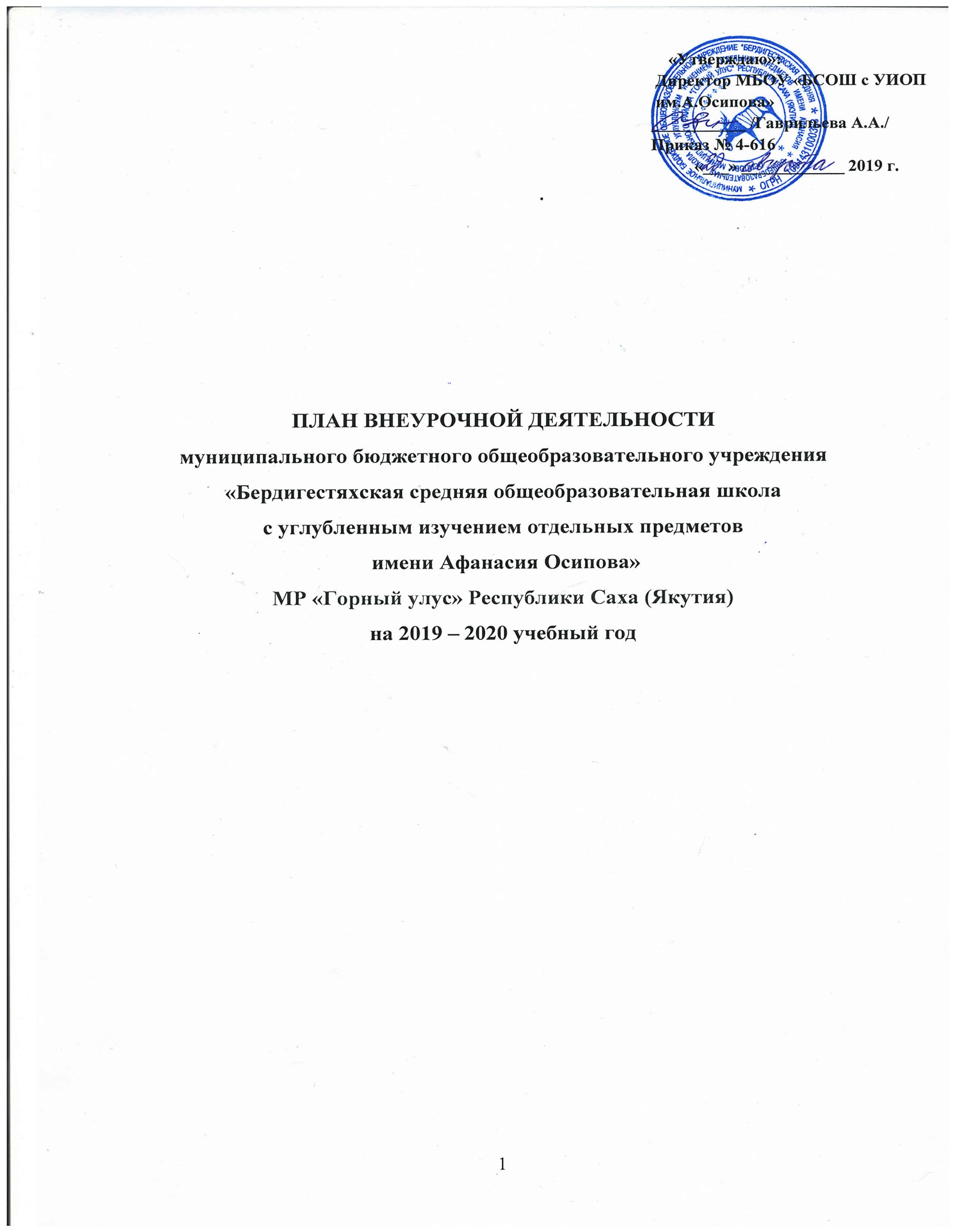 ПОЯСНИТЕЛЬНАЯ ЗАПИСКАНормативно-правовая основа формирования учебного плана.План ВУД Муниципального бюджетного общеобразовательного учреждения «Бердигестяхская средняя общеобразовательная школа с УИОП им.А.Осипова»  на 2019-2020 учебный год  разработан на основе следующих нормативно – правовых  документов:План ВУД разработан в соответствии со следующими документами:Федеральный закон от 29.12.2012 №273-ФЗ «Об образовании в Российской Федерации»(в ред. Федеральных законов от 07.05.2013 N 99-ФЗ, от 07.06.2013 N 120-ФЗ, от 02.07.2013 N 170-ФЗ, от 23.07.2013 N 203-ФЗ, от 25.11.2013 N 317-ФЗ, от 03.02.2014 N 11-ФЗ, от 03.02.2014 N 15-ФЗ, от 05.05.2014 N 84-ФЗ, от 27.05.2014 N 135-ФЗ, от 04.06.2014 N 148-ФЗ, от 28.06.2014N 182-ФЗ, от 21.07.2014 N 216-ФЗ, от 21.07.2014 N 256-ФЗ, от 21.07.2014 N 262-ФЗ, от 31.12.2014 N 489-ФЗ, от 31.12.2014 N 500-ФЗ, от 31.12.2014 N 519-ФЗ, от 29.06.2015 N 160-ФЗ, от 29.06.2015 N 198-ФЗ, от 13.07.2015 N 213-ФЗ, от 13.07.2015 N 238-ФЗ, с изм., внесенными Федеральными законами от 04.06.2014 N 145-ФЗ, от 06.04.2015 N 68-ФЗ, от 02.05.2015 N 122-ФЗ);Санитарно-эпидемиологические требования к условиям и организации обучения в общеобразовательных учреждениях "Санитарно-эпидемиологические правила и нормативы СанПиН 2.4.2.2821-10", утвержденные постановлением Главного государственного санитарного врача Российской Федерации от 29 декабря 2010 г. N 189 (зарегистрированы Министерством юстиции Российской Федерации 3 марта 2011 г., регистрационный N 19993), с изменениями и дополнениями;Приказ Минобрнауки России 06.10.2009 №373 «Об утверждении и введении в действие федерального государственного стандарта начального общего образования» с изменениями и дополнениями;Приказ Минобрнауки России от 17.12.2010 №1897 «Об утверждении федерального государственного образовательного стандарта основного общего образования» с изменениями и дополнениями;Приказ Минобрнауки России от 17.05.2012 №413 «Об утверждении федерального государственного образовательного стандарта среднего общего образования» с изменениями и дополнениями;Письмо Департамента общего образования МО и науки РФ от 12.05.2011 № 03-296 «Об организации внеурочной деятельности при введении ФГОС»;Минобрнауки России от 18.08.2017 N 09-1672 «О направлении Методических рекомендаций по уточнению понятия и содержания внеурочной деятельности в рамках реализации основных общеобразовательных программ, в том числе в части проектной деятельности»;Письмо Департамента государственной политики в сфере общего образования Министерства образования и науки Российской Федерации от 25 мая 2015 г. N 08-761 «Об изучении предметных областей: «Основы религиозных культур и светской этики» и «Основы духовно-нравственной культуры народов России»;Письмо Министерства образования Республики Саха (Якутия) №01-29/3343 от 22.09.2015 г «О предметной области «Основы духовно-нравственной культуры народов России»;Примерная основная образовательная программа начального общего образования, одобренная Федеральным учебно-методическим  объединением по общему образованию (протокол заседания от 08.04.2015 №1/15);Примерные основные образовательные программы основного общего образования (одобрена решением федерального учебно-методического объединения по общему образованию (протокол от 8 апреля 2015 г. № 1/15);Примерные основные образовательные программы среднего общего образования (одобренная решением федеральным учебно-методическим объединением по общему образованию 28.07.2016 г.);Федеральный государственный образовательный стандарт начального общего образования обучающихся с ограниченными возможностями здоровья и федерального государственного образовательного стандарта образования, обучающихся с умственной отсталостью (интеллектуальными нарушениями) (далее - ФГОС ОВЗ), утвержденный 11 февраля 2015 г. за № ДЛ-5/07вн;Устав и образовательная программа МБОУ «Бердигестяхская  СОШ» на 2019-2020 учебный год;Положение о внеурочной деятельности МБОУ «БСОШ с УИОП им. А.Осипова».План внеурочной деятельности (далее – ПВД): обеспечивает реализацию требований Федерального государственного образовательного начального общего образования;наряду с учебным планом является ключевым организационным механизмом для реализации основной программы НОО, ООО,СОО; обеспечивает достижение планируемых результатов освоения ООП школы;определяет общий и максимальный объем нагрузки обучающихся в рамках внеурочной деятельности;определяет состав, структуру направлений  и форм внеурочной деятельности по классам;формируется с учетом пожеланий обучающихся и их родителей (законных представителей) на основании карты «Индивидуальные потребности обучающихся во внеурочной занятости»;конкретизируется на каждый учебный год.Для организации внеурочной деятельности, которая позволяет: использовать кадровые ресурсы ОУ, это учителя-предметники, воспитатели, классные руководители, педагоги дополнительного образования, педагог – психолог, педагог – организатор, библиотекарь, социальный педагог; а также можно привлекать специалистов других учреждений - педагогов дополнительного образования, тренеров и т.п. Координирующую роль при организации внеурочной деятельности выполняет классный руководитель, который в соответствии со своими функциями и задачами: взаимодействует с педагогическими работниками гимназии и специалистами других учреждений; организует в классе образовательный процесс, оптимальный для развития положительного потенциала личности обучающихся в рамках деятельности общешкольного коллектива; организует систему отношений через разнообразные формы воспитывающей деятельности коллектива класса, в том числе через органы самоуправления; организует социально значимую творческую деятельность обучающихся. Цели и планируемые результаты внеурочной деятельностиВ соответствии с Федеральным государственным образовательным стандартом начального общего образования внеурочная деятельность, как и учебная деятельность на уроке, направлена на решение задач воспитания и социализации учащихся. Целью внеурочной деятельности в МБОУ «БСОШ с УИОП им. А.Осипова» является обеспечение достижения планируемых результатов Стандарта: создание условий для развития творческого потенциала обучающихся, создание основы для осознанного выбора и последующего усвоения профессиональных образовательных программ, воспитание гражданственности, трудолюбия, уважения к правам и свободам человека, любви к окружающей природе, Родине, семье, формирование здорового образа жизни. Таким образом, основной целью организации внеурочной деятельности школы является формирование ключевых компетенций учащихся: информационной, коммуникативной, проблемной, кооперативной и компетенции по работе в сотрудничестве.Внеурочная деятельность определяется спецификой деятельности в школе, в ходе которой обучающийся не только и даже не столько должен узнать, сколько научиться действовать, чувствовать, принимать решения и др. Все виды внеурочной деятельности в ОУ ориентированы на образовательные  результаты: развитие - на основе освоения универсальных учебных действий, познания и освоения мира – личности обучающегося, его активной учебно-познавательной деятельности, формирование его готовности к саморазвитию инепрерывному образованию.3. Направления организации внеурочной деятельности
Внеурочная деятельность организуется в гимназии по направлениям развития личности: спортивно-оздоровительное: формирование знаний, установок, личностных ориентиров и норм поведения, обеспечивающих сохранение и укрепление физического, психологического и социального здоровья обучающихся как одной из ценностных составляющих, способствующих познавательному и эмоциональному развитию ребенка, достижению планируемых результатов освоения основной образовательной программы основного общего образования; духовно-нравственное: обеспечение духовно-нравственного развития обучающихся в единстве урочной, внеурочной и внешкольной деятельности, в совместной педагогической работе школы, семьи и других институтов общества, развития обучающихся в единстве урочной, внеурочной и внешкольной деятельности, в совместной педагогической работе школы, семьи и других институтов общества. В основу работы по данному направлению положены ключевые воспитательные задачи, базовые национальные ценности российского общества. социальное: активизация внутренних резервов обучающихся, способствующих успешному освоению нового социального опыта, в формировании социальных, коммуникативных и конфликтологических компетенций, необходимых для эффективного взаимодействия в социуме; общеинтеллектуальное: обеспечение достижения планируемых результатов освоения основной образовательной программы НО, ОО,СО  образования; общекультурное: воспитание способности к духовному развитию, нравственному самосовершенствованию, формированию художественно-эстетических ценностей, развитию обшей культуры, знакомство с общечеловеческими ценностями мировой культуры, духовными ценностями отечественной культуры, нравственно-этическими ценностями многонационального народа России и народов других стран. 4. Формы организации внеурочной деятельности
	Занятия проводятся в формах: дополнительные образовательные модули, учебные исследования, практикумы, консультации,  экскурсии, кружки, секции, проектная деятельность, олимпиады, соревнования,  круглые столы, конференции, диспуты, общественно - полезная практика, интеллектуальные клубы, библиотечные вечера, конкурсы, викторины, познавательные игры, общешкольные мероприятия, посещение мероприятий социо-культурных учреждений села и города, предметные недели и т.д. 5. Виды организации внеурочной деятельностиВ ОУ используются следующие виды внеурочной деятельности: игровая; познавательная; проблемно - ценностное общение; досугово-развлекательная деятельность (досуговое общение); художественное творчество; трудовая (производственная) деятельность; спортивно-оздоровительная  деятельность; туристско-краеведческая  деятельность. социальное творчество (социально преобразующая добровольческая деятельность);техническое  творчество;проектная  деятельность.6. Общий и максимальный объем нагрузки обучающихсяПлан 	ориентирован на 1-летний нормативный срок освоения. Продолжительность учебного года – 34 учебные недели (2 – 8,10классы), 33 в 1, 9 классах. Величина недельной образовательной нагрузки (количество занятий), реализуемой через внеурочную деятельность, определяется за пределами количества часов, отведенных на освоение обучающимися учебного плана, но не более 10 часов. Школа самостоятельно определяет количество часов внеурочной деятельности в неделю с учетом запросов обучающихся, возможностей образовательной организации и объёма субвенции, выделенной для реализации основной общеобразовательной программы. Обучающийся, родители (законные представители) вправе выбирать из предложенного образовательной организацией направления и формы внеурочной деятельности в соответствии с установленным в плане внеурочной деятельности количеством часов.Внеурочная деятельность в начальных классах Целью внеурочной деятельности  является содействие в обеспечении достижения планируемых результатов освоения основной образовательной программы начального общего образования (личностных, метапредметных. предметных) обучающимися 1-4-х классов.Создание воспитывающей среды, обеспечивающей активизацию социальных, интеллектуальных интересов учащихся в свободное время, развитие здоровой,  творчески растущей личности, с формированной гражданской ответственностью и правовым самосознанием, подготовленной к жизнедеятельности в новых условиях, способной на социально значимую практическую деятельность, реализацию добровольческих инициатив.Внеурочная деятельность организуется по следующим направлениям: Спортивно – оздоровительное направление реализуется через такие формы как физкультурные праздники, часы здоровья, и соревнования, спортивные танцы (подвижных, национальных, оздоровительных игр), детские спортивные секции, разные виды спортивно-оздоровительной деятельности (туризм, экскурсии).Общеинтеллектуальное направление реализуется через  такие формы, как познавательные беседы, предметные кружки «Ранняя информатики», «Робототехника», «Лего», «Занимательная математика, грамматика», «Читалочка»и др., предметные олимпиады, «Аман ос», общественный смотр знаний, детские исследовательские проекты, внешкольные акции познавательной направленности (конференции учащихся, интеллектуальные марафоны и т.п.)  и др.          Духовно-нравственное направление реализуется через работу фольклорного ансамбля «Кылыьах», школьной радиопередачи «Сулусчаан», кружка «Волшебный мир книг».Общекультурное направление реализуется через работу танцевального ансамбля «Арылхан», изостудии «Волшебная кисточка»,и др.;Социальное направление может быть ориентировано и на патриотическое воспитание обучающихся и реализовываться через формы: поисково-исследовательская работа в архивах (семейных, школьных) и музейных фондах и др., встречи с ветеранами, уроки мужества, просмотр фильмов патриотической направленности, тематические сборы, творческие конкурсы (песни, рисунка, фотографии и др.), волонтёрская деятельность: шефство и др.Количество часов ВУД по учебному плану на неделю.Распределение внеурочных часов в начальных классахна  2019-20 годВнеурочная деятельность 5-9 классов          Внеурочная деятельность основного общего образования  представлена по направлениямразвития личности, согласно ФГОС: духовно-нравственное, социальное, общеинтеллектуальное, общекультурное и спортивно-оздоровительное, в различных формах ее организации, отличных от урочной системы обучения – кружки, секции, подготовка к олимпиадам, конференциям, конкурсам и соревнованиям,  проектная деятельность и др., а также используетсядля углубленного изучения отдельных предметов и проведения тематических школьных, внешкольных мероприятий.         Для реализации образовательной программы МБОУ «БСОШ с УИОП им А.Осипова», для реализации углубленного изучения отдельных предметов, по заявлениям родителей из часов ВУД в 5в,6а, 7а, 8а, 9б классах  отведено всего 8 часов.       Предметная область «Основы духовно- нравственной культуры народов России»  является логическим продолжением предметной области (учебного предмета) ОРКСЭ начальной школы и реализуется в 5а,5б,5в  классах через часы ВУД  предметом КНРСЯ,для формирования систем знаний об исторических, культурных, природных, экологических и экономических особенностях нашей республики, обеспечениеяпрактического овладения умениями жизнедеятельности в регионе. На основании дорожной карты по изучению второго иностранного языка с учетом мнения обучающихся и родителей в 5а,б,в классах на изучение китайского языка отведено 3 часа ВУД.Во исполнение приказа Министерства образования и науки Республики Саха (Якутия) от 26 марта 2019 года № 01-10/376 « О создании Центров образования цифрового и гуманитарного профилей «Точка роста» в рамках федерального проекта «Современная школа» национального проекта «Образование» в нашей школе создан Центр образования цифрового и гуманитарного профилей «Точка роста».В соответствии Положения «О Центре образования цифрового и гуманитарного профилей «Точка роста» во внеурочной деятельности ФГОС включены занятия по IT технологиям:  робототехника, ранняя информатика, стендовое моделирование, аэрокосмическое моделирование, 3Д моделирование, беспилотные летательные аппараты, вебдизайн, вебграфика, школьная телестудия, черчение, наглядная геометрия, проектная деятельность.Количество часов ВУД по учебному плану на неделю.Распределение внеурочных часов 5-9 кл 2019-20 год                                  Внеурочная деятельность обучающихся 10 а класса по ФГОСЦели и планируемые результаты внеурочной деятельностиВ соответствии с Федеральным государственным образовательным стандартом среднего общего образования внеурочная деятельность, как и учебная деятельность на уроке, направлена на решение задач воспитания и социализации учащихся. Целью внеурочной деятельности  является обеспечение достижения планируемых результатов Стандарта: создание условий для развития творческого потенциала обучающихся, создание основы для осознанного выбора и последующего усвоения профессиональных образовательных программ, воспитание гражданственности, трудолюбия, уважения к правам и свободам человека, любви к окружающей природе, Родине, семье, формирование здорового образа жизни. Таким образом, основной целью организации внеурочной деятельности школы является формирование ключевых компетенций учащихся: информационной, коммуникативной, проблемной, кооперативной и компетенции по работе в сотрудничестве.Общий и максимальный объем нагрузки обучающихсяПлан 	ориентирован на 1-летний нормативный срок освоения. Продолжительность учебного года – 34 учебные недели. Величина недельной образовательной нагрузки (количество занятий), реализуемой через внеурочную деятельность, определяется за пределами количества часов, отведенных на освоение обучающимися учебного плана, но не более 10 часов. Распределение внеурочной деятельности обучающихся 10 а класса по ФГОС ЗаключениеПлан  реализует  индивидуальный подход в процессе внеурочной деятельности, позволяя обучающимся раскрыть свои творческие способности и интересы. Таким образом, план внеурочной деятельности на 2019-2020 учебный год создаёт условия для повышения качества образования, обеспечивает развитие личности обучающихся, способствует самоопределению учащихся в выборе профиля обучения с учетом возможностей педагогического коллектива.Классы 1а1б1в2а2б2в3а3б3в4а4битогоЧасов в неделю1010101010101010101010110Направления Занятия ФИО руководителя1а1б1в2а2б2в3а3б3в4а4бВАЕВЕВМЕИАВРДЛИКУНХОПВМНГАЯАОЕГАПСпортивно-оздоровительноеЧасы здоровьяОБЖКлассоводы 1-4кл.1111111110,50,510Спортивно-оздоровительноеШАХМАТЫТерютина А.Н., Агеев Д.Д.1АН1АН1ЕИ1АН1ЛИ1АН1ДД1ДД1ДД1ДД1ДД11Спортивно-оздоровительноеХабылыкАбрамова О.Е.11Спортивно-оздоровительноеГимнастикаФедорова А.А.1113Духовно-нравственноеФольклор "Кылыьах"Николаева Н.М.1221118Духовно-нравственноеКНРСЯГаврилова А.П., Абрамова О.Е.0,50,51Духовно-нравственное Волшебный мир книгВасильева Н.М. ,112Духовно-нравственноеМузей в твоем классеВасильева Е.В.11Духовно-нравственноеУмелые руки. Константинов ВП.11114ОбщеинтеллектуальноеОсновы робототехники Александров Н.Н.224ОбщеинтеллектуальноеРанняя информатикаНахов Е.Е.11ОбщеинтеллектуальноеЛего, робототехникаПестерева А.М111111118ОбщеинтеллектуальноеЗаним. Математика.ЛогикаВасильева А.Е., Габышева А.Я. Колесова У.Н.1113ОбщеинтеллектуальноеЗаним. Математика.ЛогикаГаврилова А.П.11ОбщеинтеллектуальноеЗаним. Математика.ЛогикаДьяконова Л.И.11ОбщеинтеллектуальноеЗаним. Математика.ЛогикаАнтонова В.Р.11ОбщеинтеллектуальноеЗаним. русскийХурда О.П.11ОбщеинтеллектуальноеЧиталочкаВасильева Е.В. Васильева А.Е  Макарова Е.И. ВМН11215ОбщеинтеллектуальноеЧиталочкаАнтонова В.Р.11ОбщеинтеллектуальноеПроектная деяттьВасильева А.Е. Абрамова О.Е. Гаврилова А.П.1113Общекультурное Танцы «Арылхан»Колесова А.С.112222212Общекультурное «Волшебная кисточка»изостМихайлова Агафья Андрияновна111111118Общекультурное ЛепкаМихайлова А.А1111111111111СоциальноеАрт-релаксЕфремова Т.Е112СоциальноеПодарки своими руками11114СоциальноеПальчиковый театрДанилова Н.И.112СоциальноеШК радиопередача «Сулусчаан» Абрамова О.Е.11СоциальноеШК радиопередача «Сулусчаан»1010101010101010101010110Классы 5а5б5в6а6б6в7а7б7в8а8б8в9а9битогоЧасов в неделю1010101010101010101010101010140чклассыклассы5а5б5в6а6б6в7а7б7в8а8б8в9а9бТМААЕЕИАГООПХТМППАДНИСТЕЛКВМРИЛАСДПИМТВСТВНазвания ВУДруководители               Спортивно-оздоровительное направление               Спортивно-оздоровительное направление               Спортивно-оздоровительное направление               Спортивно-оздоровительное направление               Спортивно-оздоровительное направление               Спортивно-оздоровительное направление               Спортивно-оздоровительное направление               Спортивно-оздоровительное направление               Спортивно-оздоровительное направление               Спортивно-оздоровительное направление               Спортивно-оздоровительное направление               Спортивно-оздоровительное направление               Спортивно-оздоровительное направление               Спортивно-оздоровительное направление               Спортивно-оздоровительное направлениеШахматыАгеев Д.Д.11 1 3Северное многоборьеАлексеев Г.А.1113            Духовно-нравственное направление            Духовно-нравственное направление            Духовно-нравственное направление            Духовно-нравственное направление            Духовно-нравственное направление            Духовно-нравственное направление            Духовно-нравственное направление            Духовно-нравственное направление            Духовно-нравственное направление            Духовно-нравственное направление            Духовно-нравственное направление            Духовно-нравственное направление            Духовно-нравственное направление            Духовно-нравственное направление            Духовно-нравственное направление            Духовно-нравственное направлениеФольклорный ансамбль «Кылыьах»Николаева Н.М.111111118ОДНКНР ( КНРС(Я))Николаева Н.М.1113Час психологииЛеонтьева А.С.11Мир музеяВасильева Н.М.11Уус уран айымньыны дирицэтэн ырытыыЛукина К.В.112Уус уран айымньыны дирицэтэн ырытыыАфанасьева П.А.11Общеинтеллектуальное направлениеОбщеинтеллектуальное направлениеОбщеинтеллектуальное направлениеОбщеинтеллектуальное направлениеОбщеинтеллектуальное направлениеОбщеинтеллектуальное направлениеОбщеинтеллектуальное направлениеОбщеинтеллектуальное направлениеОбщеинтеллектуальное направлениеОбщеинтеллектуальное направлениеОбщеинтеллектуальное направлениеОбщеинтеллектуальное направлениеОбщеинтеллектуальное направлениеОбщеинтеллектуальное направлениеОбщеинтеллектуальное направлениеОбщеинтеллектуальное направлениеОбщеинтеллектуальное направление5а5б5в6а6б6в7а7б7в8а8б8в9а9бМатематика (углубление)Иванова А.Г.22Математика (углубление)Маркова Р.И.11Русский (углубление)Олесова О.П.22Русский (углубление)Мартынова Е.К.11История (углубление)Слепцова Т.В.22Ранняя информатика   Капитонов Р.С.11111ЕЕ117Стендовое моделированиеКапитонов Р.С.11Аэрокосмическое  моделирование Капитонов Р.С.112Аэрокосмическое  моделирование Нахов Е.Е.112Робототехника                       Александров Н.Н.11114Беспилотные летат. аппаратыАлександров Н.Н.111143Д моделированиеАлександров Н.Н.111115Китайский языкАнтонова Е.Е.1113Практическая математикаПавлов Ф.Е.Николаева Т.ПИванова А.Г.Маркова Р.И.1ФЕ1ТП1АГ1РИ1ФЕ1ФЕ1АГ1 ФЕ8Занимательная грамматикаЖиркова Т.И.11Занимательная грамматикаТарасова М.А.22Занимательная грамматикаСидорова Т.Е.11«Английский язык в ситуациях общения»Хабахова Т.М., 11«Английский язык в ситуациях общения»Андреева М.Н112Наглядная  геометрия               Дьячковская Г. В.1113ЧерчениеДьячковская Г. В.1113Физика вокруг насОсипова Н.И.11114Биология (консультация)Оленова С.П.11Физика(консультация)Осипова Н.И.11Физика(консультация)Кузьмин А.С.11Русский язык. Подготовка к ОГЭ (консультация)Андреева М.Н.11Русский язык. Подготовка к ОГЭ (консультация)Мартынова Е.К.11Алгоритмизация и программированиеНахов Е.Е.112Практикум по математикеНиколаева Т.П.2 13Общекультурное направлениеОбщекультурное направлениеОбщекультурное направлениеОбщекультурное направлениеОбщекультурное направлениеОбщекультурное направлениеОбщекультурное направлениеОбщекультурное направлениеОбщекультурное направлениеОбщекультурное направлениеОбщекультурное направлениеОбщекультурное направлениеОбщекультурное направлениеОбщекультурное направлениеОбщекультурное направлениеОбщекультурное направлениеОбщекультурное направление5а5б5в6а6б6в7а7б7в8а8б8в9а9бТанцевальный "Арылхан"Колесова А.С.121217Эстрадный вокалПахомова П А11114Изост «Волшебная кисточка                                       Михайлова Аг.А.112Проектная деятельностьКузьмина И.И11Театральный Мартынова Е.К.11ВебдизайнМихайлова Аг.А.11Веб графикаПестерева А.М11Проектная деятельностьИванова А. Г11Социальное направлениеСоциальное направлениеСоциальное направлениеСоциальное направлениеСоциальное направлениеСоциальное направлениеСоциальное направлениеСоциальное направлениеСоциальное направлениеСоциальное направлениеСоциальное направлениеСоциальное направлениеСоциальное направлениеСоциальное направлениеСоциальное направлениеСоциальное направлениеСоциальное направление5а5б5в6а6б6в7а7б7в8а8б8в9а9б Умелые руки                                 Константинов В. П.11114Обществознание                            Данилов К.С.11Мир вокруг насСтручкова С.Д.111115« Юный эколог»Оленова С.П.111115История в лицахМаксимова Т.В11 Химия  вокруг нас                                    Евстафьева С.В.11114Школьный пресс – центр Васильева Н.М.11Основы предпринимат.деятельности                                   Ефремова Т.Е.111115Проект «Школьная телестудия»Григорьев С.К.112Географический мирСанникова Е.Е.111010101010101010101010101010140чНаправленияЭлективные курсыРуководители ВУДколичество часовДуховно- нравственное направлениеКНРСЯВасильева Н.М.1/34Спортивно-оздоровительное направлениеИгровые виды спортаАгеев Д.Д.0,5 /17Социальное направлениеПсихологическая подготовка к ЕГЭ «Формула успеха»Леонтьева А.С.0,5/17Социальное направлениеПроект класса  «Школьная телестудия»Григорьев С.К.1/34Социальное направлениеИнженерная графикаДьячковская Г.В.1/34Общекультурное направлениеНациональный оркестрНиколаева Н.М.1/34Общеинтеллектуальное направлениеПрактикум по русскому языкуСивцева С.Г.1/34Общеинтеллектуальное направлениеПрактикум по математикеМаркова Р.И.1/34Общеинтеллектуальное направлениеПрактикум по физикеКузьмин А.С.1/34Общеинтеллектуальное направлениеПрактикум по информатикеНахов Е.Е.1/34Общеинтеллектуальное направлениеАэрокосмическое моделирование Капитонов Р.С.1/34итого10ч